Virtual Netball CompetitionThe Tameside Catholic School Sports Association hopes that during these unprecedented times, children and their families are able to stay safe at home and hopefully enjoy this lovely sunshine we are currently having.Next week, to coincide with what should have been the TCSSA netball competition, we will be holding a virtual netball competition.It would be great if we can get as many children involved as possible. There will be a virtual trophy for the winning small and large school.St Peter’s are the current trophy holders for large schools netball so let’s see if we can also get the virtual trophy. 👍🏆The rules of the competition: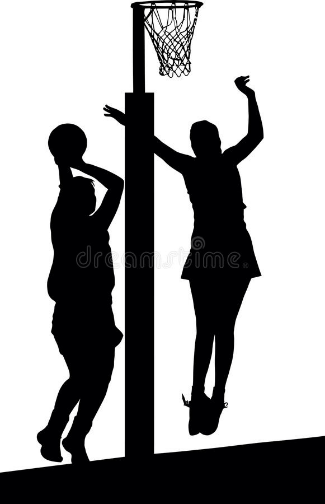 Children, you have 30 seconds to get as many pairs of socks in a basket as you can. The basket needs to be 2 metres away from you. When the 30 seconds is up, count how many you managed to get.Parents, you can email Mrs Edge your child’s score at vickie.edge@st-peters.tameside.sch.uk. Please have scores in by the end of the school day on Thursday 31st May.You can also post a picture or video of them competing and tag us in @TamesideCSSA – it would be great to see the children who are taking part.All children from Nursery – Y6 can take part (every sock counts!!).The winner is the school/s with the highest total number of socks in the basket in 30 seconds. Children, you have a week to take part but you can only enter one score. We will announce the winner next Friday (1st May).Good luck everyone, stay at home, stay safe and happy shooting!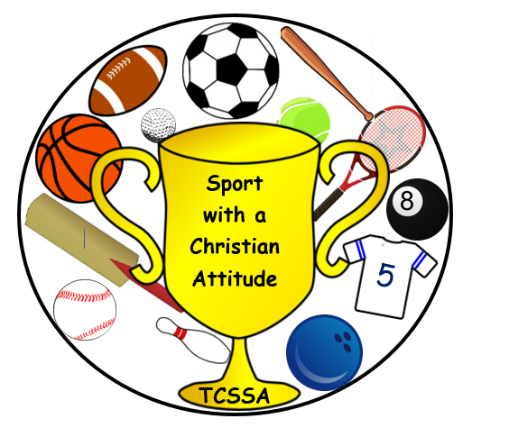 